Good Shepherd Scholarship Announcement – 2022-2023 School Year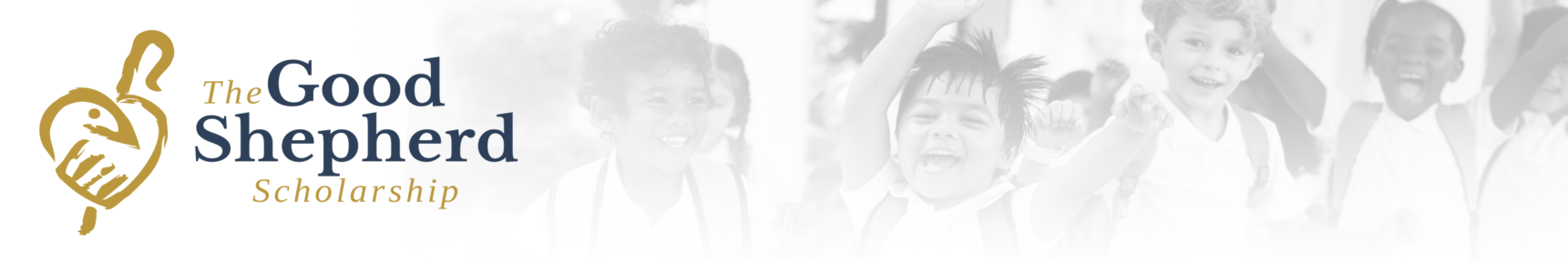 We are pleased to announce that the Lincoln Diocese will continue to offer Good Shepherd Scholarships for the 2022-2023 school year for students that attend Diocesan Catholic Schools.   Since the Good Shepherd Scholarship Program was announced in 2019, the Lincoln Diocese awarded:The Good Shepherd Scholarship has awarded over $5.9 Million to  students since 2019 ($2.8m this year)Over 1,400 Catholic School Students received scholarships in 2021-2022 (1,300 previous year)23% of Catholic School students receive Good Shepherd Scholarships100% Graduation Rate for senior scholarship recipients  (89% NE Graduation Rate, 85% U.S. Rate) 34% of scholarship recipients are minorities (33.5% NE public school average)The Good Shepherd Scholarship will be $1,600 for grades K-8 and $1,900 for grades 9-12 and will cover families within 225% of the Federal Poverty Level.  The Family Tuition Cap Scholarship will be offered to families with more than three students enrolled in Lincoln Diocese Catholic Schools.  Families who complete their application pay tuition for the first three students and the rest will be tuition-free (K-12).  To be eligible for the Good Shepherd Scholarship or the Family Tuition Cap Scholarship, families must apply through the FACTS Scholarship Management program.   Any family may apply, regardless of income level or religious affiliation.  For more information or to apply for these scholarships, please go to www.goodshepherdscholarship.com.2022-2023 Good Shepherd Scholarship GuidelinesGood Shepherd Scholarships (GSS) are for students below 225% of Poverty LevelFamily Tuition Cap Scholarships are for families  with more than 3 students, regardless of income levelFamilies must apply in FACTS for all scholarships and submit 2020 or 2021 Tax Forms, including the 1040 and W-2GSS also includes the Education Department & Technology (EDT) Fee of $410, the Family Tuition Cap Scholarship does not include the EDT Fee  (The EDT Fee Scholarship will be discontinued after the 2023-2024 School Year)Scholarship applications start January 1, 2022 and the deadline is March 31, 2022Income guidelines for next year are in the chart below The definition of income follows the Federal Lunch Program guidelines (See Below)“In accordance with the Department’s policy as provided in the Food and Nutrition Service publication Eligibility Manual for School Meals, ‘‘income,’’ as the term is used in this notice, means income before any deductions such as income taxes, Social Security taxes, insurance premiums, charitable contributions, and bonds. It includes the following: (1) Monetary compensation for services, including wages, salary, commissions or fees; (2) net income from nonfarm self-employment; (3) net income from farm self-employment; (4) Social Security; (5) dividends or interest on savings or bonds or income from estates or trusts; (6) net rental income; (7) public assistance or welfare payments; (8) unemployment compensation; (9) government civilian employee or military retirement, or pensions or veterans payments; (10) private pensions or annuities; (11) alimony or child support payments; (12) regular contributions from persons not living in the household; (13) net royalties; and (14) other cash income.”2022-2023 GuidelinesFamily IncomeFamily Size225% of Poverty Level2$39,1953$49,4104$59,6155$69,8406$80,0557$90,2708$100,4859$110,70010$120,915